Утверждаю                                                             СогласованоАтаман КРОО                                                          Военный комиссар«Союз казаков Енисея»                                          Красноярского края______________А.А.Князьков                               полковник_________А.В.Лысенко______________2022 г.Согласовано                                         Согласовано                              Согласовано                            Председатель РО                           Начальник регионального                   Директор ММАУ ОО-ГО «ДОСААФ»                          штаба ВВПОД «ЮНАРМИЯ»              МВСЦ «Патриот» Красноярского края                        в Красноярском крае                           г. Красноярск_________М.Н. Кадилин                 _____________ Д.П. Побилат            __________ В.С. Буланков_________________ 2022 г.               _________________ 2022 г.            ___________ 2022 г. ПОЛОЖЕНИЕпроведения регионального Турнира допризывной молодежи«Сила Сибири»в 2022 годуI. ОБЩИЕ ПОЛОЖЕНИЯ       1.  Региональный турнир допризывной молодежи  «Сила Сибири» (далее - Турнир) проводится в Красноярском крае.2. Целью проведения турнира является реализация мероприятий в сфере военно-патриотического воспитания молодежи, подготовки молодежи допризывного возраста к воинской службе в отдаленных сельских местностях.3. Задачи турнира:- обмен опытом по организации и проведению мероприятий военно-патриотической направленности среди образовательных организаций;4. Учредителем турнира является КРОО «Союз казаков Енисея»5. Организатором турнира является  КРОО «Союз казаков Енисея»II. УЧАСТНИКИ ТУРНИРА6. Турнир проводится в двух возрастных группах:      -  1 группа возраст от 14 до 17 лет,      -  2 группа возраст от 17 до 21 года, обучающиеся в образовательных организациях начального общего, основного общего и среднего общего образования, а также студенты, обучающиеся в образовательных организациях среднего или высшего профессионального образования. Участие детей из 1 возрастной группы во 2 допускается. Участие из 2 возрастной группы в первой не допускается. Участники игры должны быть сформированы в команды.7. В составе каждой команды должно быть по 5 участников ( не более 1 девушки) и один запасной, не проходивших действительную военную службу, не имеющих ограничений по здоровью.8. Каждый участник должен иметь индивидуальный противогаз, с которым он передвигается по всем этапам, и страховку от несчастного случая. Команда должна быть, в единообразной форме.9. Командой руководит совершеннолетний гражданин, как правило, преподаватель образовательной организации, руководитель или специалист военно-патриотического клуба. Руководитель команды назначается приказом от направляющей организации. Руководитель является официальным представителем команды и несет ответственность за жизнь и здоровье участников команды во время проведения игры.III. ПОРЯДОК ПРОВЕДЕНИЯ ТУРНИРА10. Турнир состоит из отборочных Турниров:  – Енисейский р-н – Ачинский р-н – Богучанский р-н -  Минусинский район;-  Рыбинский район-  Свердловский район г. Красноярска.    и заключительного финального Турнира:–  г. Красноярск.11. К участию в финальном турнире допускаются по 2 команды, победители 1 , 2 возрастных групп отборочных Турниров. 12. Для участия в турнире команды предоставляют на эл. почту ataman.st@mail.ru следующие документы- заявку на участие команды в отборочном Турнире  по форме согласно приложению 1 к настоящему Положению;- заявку на участие команды в финальном Турнире  по форме согласно приложению 1а  к настоящему Положению;- ведомость о проведении инструктажа по технике безопасности во время проведения Турнира по форме согласно приложению 2 к настоящему Положению;- ведомость о проведении инструктажа по мерам безопасности при обращении с оружием во время проведения Турнира по форме согласно приложению 3 к настоящему Положению;- копию приказа организации о назначении руководителя команды.Указанные документы подаются руководителем команды не позднее чем за один день до даты проведения Турнира.Все документы должны быть заполнены по установленному образцу и заверены подписью руководителя организации и руководителем команды, а также печатью организации.13. Каждый из отборочных Турниров и финал Турнира состоят из этапов, перечень и содержание которых приведены в приложении 4 к настоящему Положению.14. КРОО «Союз казаков Енисея» в рамках проведения турнира:- проводит организационное совещание с руководителями команд не позднее чем за один день до начала турнира;- заранее формирует систему оценки выполнения конкурсных заданий на всех этапах Турнира в соответствии с настоящим Положением;- обеспечивает организацию конкурсных заданий и размещение пунктов для их выполнения на всех этапах соревнований;- обеспечивает работу судейской бригады во время проведения Турниров;- осуществляет награждение победителей отборочных Турниров и финала;- определяет место финала Турнира, организует доставку необходимого оборудования, техники, инструкторов и судейской бригады;- обеспечивает питание участников во время проведения Турнира;15. Ответственность за подготовку команд к турниру, экипировку и инструктажи по технике безопасности несут направляющие организации.IV. ПОДВЕДЕНИЕ ИТОГОВ. ОПРЕДЕЛЕНИЕ ПОБЕДИТЕЛЕЙ16.   Определение победителей Турнира осуществляется среди команд в номинациях.17. Победителями и призерами турнира признаются команды, прошедшие с наименьшим временем этапы турнира и занявшие I, II, III призовые места.18. Подсчет итогового времени осуществляет судейская бригада на основании предоставленных маршрутных листов в соответствии с порядком проведения игры. Апелляции по количеству набранного времени могут подавать руководители команд главному судье соревнований во время проведения игры до официального подведения итогов и награждения.19.   В случае выявления недостоверной информации об участниках турнира:  - во время турнира, команда снимается с соревнований, но может участвовать вне      зачёта; - после турнира, результат команды аннулируется, места перераспределяются, а      полученные призы, кубки, грамоты, медали должны быть возвращены    организаторам.20.   Награждение  на отборочных турнирах:                          - за призовые места – медали, грамоты и футболка                                    с надписью СИЛА СИБИРИ.          Награждение финального Турнира:  (обеих групп)                        - Медали, грамоты кубки и призы:                          1 место – сертификат на прыжок с парашютом команды;                          2 место – пневматическая винтовка;                          3 место – 4-х местная палатка.                            V. ФИНАНСИРОВАНИЕ ИГРЫ21. Финансирование расходов на организацию и проведение оборочных Турниров и заключительного финала Турнира за счет  организатора.ЗАЯВКАна участие в отборочном Турнире допризывной молодежи «Сила Сибири»Район                      ________________________________________________Организация ________________________________________________Руководитель команды (Ф.И.О.) ____________________________________Врач                                                                  ___________________________Руководитель команды                                   ___________________________Руководитель организации                             __________________________ЗАЯВКАна участие в финальном Турнире допризывной молодежи «Сила Сибири»Район                      ________________________________________________Организация ________________________________________________Руководитель команды (Ф.И.О.) ____________________________________Врач                                                                  ___________________________Руководитель команды                                   ___________________________Руководитель организации                             ___________________________ВЕДОМОСТЬо проведении инструктажа по технике безопасности во времяпроведения регионального турнира допризывной молодежи «Сила Сибири»Руководитель команды                                 ___________________________Руководитель организации                             __________________________ВЕДОМОСТЬо проведении инструктажа по мерам безопасностипри обращении с оружием во время проведения регионального турнира допризывной молодежи «Сила Сибири»Руководитель команды                                 _____________________________Руководитель организации                             ____________________________ПЕРЕЧЕНЬэтапов отборочных турниров среди допризывной молодежи «Сила Сибири»Перед началом турнира, на заседании судейской коллегии с представителями команд проводится жеребьёвка, в соответствии с которой командиру команды выдаётся нарукавная повязка с соответствующим номером. У каждой команды фиксируется время начала и завершения прохождения каждого этапа. Прибыв на этап, командир выстраивает команду и докладывает судье этапа о готовности команды. После чего по команде судьи, запускается время, команда приступает к прохождению этапа. После прохождения этапа, командир выстраивает команду и время останавливается. Команда должна максимально быстро пройти все этапы в соответствии с маршрутным листом. За нарушения на этапах команда получает штрафные секунды (очки), которые суммируются с итоговым временем (очками).При прохождении отдельных этапов у команд имеется возможность получения «льготных» секунд, которые вычитаются из итогового времени.1-й этап «Строевая подготовка»Строевая подготовка в составе команды из 5 человек.Оцениваются выполнение командой (отделением) строевых приёмов и движение без оружия и с оружием. Команды и действия выполняются согласно Строевому уставу Вооруженных Сил Российской Федерации в действующей редакции на момент проведения этапа.Исходное положение (И.П.) – отделение построено в одну шеренгу.Оценивается (внешний вид, строевая стойка, единая военная форма, аккуратность прически, опрятность).1. Прибытие отделения к месту проведения этапа и доклад о готовности отделения:1.1. После прибытия к месту проведения этап, отделение выстраивается в основании места (площадки) проведения этапа. По команде главного судьи, выдвигается на место (площадку) проведения этапа (оружие в положении «На ремень»);1.2. Доклад командира главному судье;1.3. Приветствие отделения на приветствие главного судьи.*после команды главного судьи этапа «Отделению приступить к выполнению программы!», командир выходит из строя и командует.2. Проверка строевой подготовки отделения без  оружия:2.1. Выполнение команд: «Оружие – к ноге», «Положить – оружие»;2.2. Выполнение команд: «Разойдись», «Становись», «Равняйсь», «Смирно»; 2.3. Перестроение команды из одношереножного строя, в двушереножный и         обратно;2.4. Повороты команды на месте: «Направо», «Налево», «Кругом» (по 1-2  раза); 2.5. Размыкание от середины и смыкание к середине строя;*командир находится перед строем с оружием в положении «На ремень» 3. Проверка одиночной строевой подготовки командира. Выполнение строевых приёмов с оружием.3.1. Выполнение команд: «Оружие – к ноге», «Положить – оружие», «В РУЖЬЁ»;3.2. Из положения «Оружие на ремень» выполнение команд: «На грудь», «За спину», «На грудь»;3.3. Повороты в движении: «Направо», «Налево», «Кругом» (по 1-2  раза);*командир находится перед строем с оружием в положении «На ремень», командует себе.  Командир выполняет приёмы с оружием в виде показа отделению. 4. Проверка строевой подготовки отделения с оружием:4.1. Выполнение команд: «К оружию», «В РУЖЬЁ»;4.2. Размыкание строя от направляющего;4.3. Из положения «Оружие на ремень» выполнение команд: «На грудь», «За спину», «На грудь»;4.4. Смыкание строя к направляющему;4.5. Повороты в движении: «Направо», «Налево», «Кругом» (по 1-2  раза);4.6. Прохождение торжественным маршем и с песней, с выполнением строевых приёмов в         движении по команде: «Равняйсь», «Смирно», «Равнение на право», «Вольно»;4.7. Доклад командира судье об окончании выступления;4.8. Убытие отделения с этапа.*исполняется 1 куплет и припев Оценка действий производится по протоколам образца.              2-й этап «Медицинская подготовка»Задача: Командир разбивает команду на 2 группы участников.1-я группа (2 участника) выполняют реанимацию на манекене.2-я группа (3 участника) должна оказать медицинскую помощь и эвакуировать пострадавшего из зоны заражения (пострадавший - участник команды) на медицинских носилках. Дистанция для эвакуации – 25 м, движение осуществляется по кругу. Место старта группы является местом финиша.Порядок прохождения этапа:- наложить повязку на место повреждения, указанное в выбранном капитаном билете;- для эвакуации пострадавшего использовать медицинские носилки;Штрафные секунды:Неправильное выполнение реанимации – 180 секунд.Неправильное наложение повязки – 90 секунд.Неправильная эвакуация пострадавшего – 90 секунд.3-й этап «Минное поле» Задача: пройти минное поле без потерь. Команда двигается в предбоевом порядке (дистанция между участниками команды 4–6 м). Минное поле – участок пути, ограниченный лентами, длиной до 6 м. Каждый взрыв – потеря бойцов в радиусе 4 м.Подсчет штрафных секунд:1) за каждого «подорвавшегося» – 120 секунд; 2) за не уничтожение следов прохождения – 60 секунд. 4-й этап «Тропа пластуна»И.П.      Отделение находится на линии старта в колонну по одному.               Командир отделения получает ММГ АК с ремнём.Задача: каждому участнику команды, двигаясь по указанному маршруту, поочередно необходимо преодолеть по-пластунски препятствие «Колючая проволока», с колена, уничтожить цель (окоп) одной учебной гранатой массой 500 г, затем, стоя поразить ножами мишень. После этого финишировать к месту старта и передать эстафету (автомат) следующему участнику.Описание этапа: «Колючая проволока» - огороженный участок размером 10 м х 3 м, с натянутой                              высота 0,4 м шнуром с колокольчиками.                             Метание гранаты в окоп - дистанция 20 м, окоп огороженный участок местности                               диаметром 1 х 1 м с грудной мишенью в центре, на поражение мишени дается 3                              гранаты.                             Метание ножа - дистанция 3 м в деревянный стенд размером 1 х 1 м, необходимо                               вонзить 3 ножа. Подсчет штрафных и льготных секунд:1. Каждое касание «колючки» (срабатывание колокльчика) участником команды – плюс 30 секунд;2. Попадание гранатой в цель – минус 60 секунд, 0 попаданий – время не уменьшается;3. Попадание в мишень - 3 ножей – минус 90 секунд, 2 ножей – минус 60 секунд,                                             1 ножа   – минус 30 секунд, 0 попаданий – время не уменьшается.5-й этап «Неполная разборка-сборка оружия»Задача: каждый участник команды производит одновременно неполную разборку и сборку оружия. Порядок разборки: отделить магазин, проверить, нет ли патрона в патроннике (снять автомат с предохранителя, отвести рукоятку затворной рамы назад, отпустить рукоятку, спустить курок с боевого отделения), вынуть пенал с принадлежностями, отделить шомпол, крышку ствольной коробки, пружину возвратного механизма, затворную раму с газовым поршнем и затвором, вынуть затвор из затворной рамы, отсоединить газовую трубку со ствольной накладкой. Сборка осуществляется в обратном порядке. После присоединения крышки ствольной коробки спустить курок с боевого отделения и поставить автомат на предохранитель. Присоединить шомпол, вставить пенал с принадлежностями и присоединить магазин. Положить автомат в исходное положение.В случае падения какого-либо элемента макета оружия со стола участнику необходимо самостоятельно поднять данный элемент. Попадание детали на деталь не учитывается как ошибка.Подсчет штрафных секунд: 1) нарушена последовательность разборки и сборки автомата – 90 секунд;  2) не произведен контрольный спуск перед неполной разборкой и сборкой автомата – 30 секунд.6-й этап «Снаряжение магазина патронами».Порядок выполнения: Обучаемый находится у стола, на котором лежат магазин и 30 учебных патронов (россыпью без использования обоймы).                            7-й этап «Огневая подготовка»Каждый участник команды, из положения для стрельбы (АК – лёжа, ПМ – стоя), поочерёдно производит по пять выстрелов в лазерном тире из ММГ ПМ и АК по мишени.Задача: максимально быстро пройти этап и выбить наибольшее количество очков.При стрельбе из оружия: - каждый участник ставит оружие на предохранитель;                                           - перед стрельбой из ПМ взводится затвор.Штрафы: За нарушение правил и мер обращения с оружием - участник отстраняется от прохождения                   этапа с аннулированием набранных им очков и штрафом + 1 мин к времени прохождения                   этапа.     За начало стрельбы без взведения затвора - штаф + 30 с. к времени прохождения этапа.     За не постановку оружия на предохранитель - штаф + 30 с. к времени прохождения этапа.                                        8-й этап «Полоса препятствий»Проводится в соответствии с наставлением по физической подготовке ВС РФ.Упражнение 32. Общее контрольное упражнение на единой полосе препятствий.Выполняется в военной форме одежды без оружия. На старт выходят по две команды и проходят все этапы параллельно.Исходное положение (ИП) – Первый участник в окопе:Движение от ростового окопа в сторону рва.По команде судьи или приёме эстафеты;1 – Спрыгнуть в ростовой окоп, выполнить метание гранаты из окопа по стенке с проломом с расстояния 10 метров.  Дается три гранаты, необходимо попасть в стенку с проломом или отмеченную, прилегающую к нему территорию шириной 1 м. С какой попытки было сделано попадание с такой и продолжается дальнейшее движение. За непопадание, штрафное время плюс 5 сек.2 – Бег до конца полосы по прямой, обогнуть конус.Обратное движение:3  – Преодолеть лабиринт. (Руки поверх труб. Неправильное положение рук + 5 сек).4 – Преодолеть 2 - х метровую стену. Выполняется любым способом (в случае не преодоления стены с трех попыток, штраф плюс 5 сек).5 – Разрушенная лестница. Спортсмены преодолевают все три ступени (любым способом с касанием земли двумя ногами) через верх, под четвёртой пробегают.7 – Преодоление стенки через любой пролом (участники преодолевают любым способом).8 – Добежать до начала хода сообщения.Передача эстафеты касанием следующему участнику (стоящему на линии передней стенки ростового окопа).                                         9-й этап «Надевание ОЗК»1 - Надевание общевойскового защитного комплекта в виде плаща и противогазаВоеннослужащие выполняют боевую задачу , средства защиты при обучаемых .По команде : «ПЛАЩ В РУКАВА , ЧУЛКИ , ПЕРЧАТКИ НАДЕТЬ. ГАЗЫ» военнослужащие надевают ОЗК в виде плащей и противогазы. Оценка норматива №3а:ОШИБКИ СНИЖАЮЩИЕ ОЦЕНКУ НА ОДИН БАЛЛ .надевание чулок с застёгнутыми хлястиками .неправильно застёгнуты борта плаща .не закреплены закрепками держатели шпеньков или не застёгнуты два шпенька .не надето поверх защиты снаряжение .не закреплены тесёмки на ремне .Норматив № 3Б: Надевание общевойскового защитного комплекта в виде комбинезонаВоеннослужащие выполняют боевую задачу , средства защиты при обучаемых. По команде: «ЗАЩИТНЫЙ КОМПЛЕКТ НАДЕТЬ . ГАЗЫ» военнослужащие надевают ОЗК в виде комбинезона. Оценка норматива №3б:Солдаты ,сержанты , прапорщики , офицеры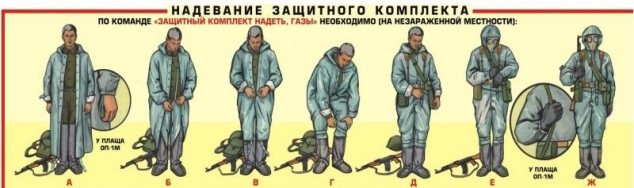 ОШИБКИ СНИЖАЮЩИЕ ОЦЕНКУ НА ОДИН БАЛЛпри надевании противогаза обучаемый не закрыл глаза и не затаил дыхание или после надевания не сделал полный выдохшлем – маска надета с перекосом или перекручена соединительная трубкаконцы носового зажима распиратора не прижаты к носунадевание чулок с застёгнутыми хлястикаминеправильно застёгнуты борта плащане закреплены закрепками держатели шпеньков или не застёгнуты два шпенькане надето поверх защиты снаряжениене закреплены тесёмки на ремнеОШИБКИ ОПРЕДЕЛЯЮЩИЕ ОЦЕНКУ «НЕУДОВЛЕТВОРИТЕЛЬНО»допущено образование таких складок или перекосов , при которых наружный воздух может проникнуть под шлем – маскуне обеспечена герметичность соединения противогазовой коробки с лицевой частью                                       10-й этап «Интеллектуальный»Проводится в специализированном крытом помещении, где установлены стулья для размещения команды. Этап проводится в форме теста по вопросам военной истории России - ВОВ 1941-1945 годов, на тему: - Битва за Москву;               - Сталинградская битва;               - Курская битва;               - Воинские звания ВОВ и современной армии;               - Награды ВОВ;               - Города Герои;               - Полководцы Победы ВОВ. По завершении теста судья проверяет ответы и подводит итоги. Во время этапа команде запрещено пользоваться какой-либо литературой, справочными пособиями, мобильными телефонами, прочими средствами связи и электронными устройствами любого типа.Штрафные секунды: за каждый неправильный ответ –30 секунд».Приложение 1к Положению о проведениитурнира допризывной молодежи «Сила Сибири»№Ф.И.О. участниковДата рожденияДопуск врача на участие в турнире1Приложение 1ак Положению о проведениитурнира допризывной молодежи «Сила Сибири»№Ф.И.О. участниковДата рожденияДопуск врача на участие в турнире1Приложение 2к Положению о проведениитурнира допризывной молодежи «Сила Сибири»NФ.И.О.Дата рожденияПодпись об ознакомлении1Приложение 3к Положению о проведениитурнира допризывной молодежи «Сила Сибири»№Ф.И.О.Дата рожденияПодпись об ознакомлении1Приложение 4к Положению о проведениитурнира допризывной молодежи «Сила Сибири»№Нормативотличнохорошоудовлет.1‘Плащ в рукава, чулки, перчатки надеть’, ‘газы’3,00 3,204.052‘Защитный комплект надеть’, ‘Газы’4,355,056,00